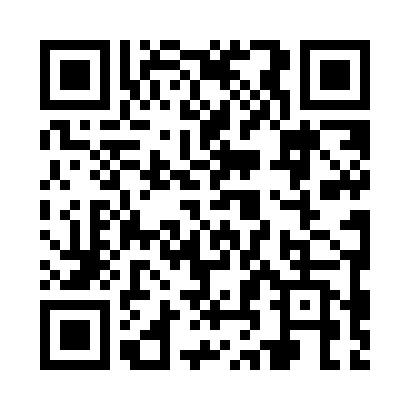 Prayer times for Kladorub, BulgariaMon 1 Apr 2024 - Tue 30 Apr 2024High Latitude Method: Angle Based RulePrayer Calculation Method: Muslim World LeagueAsar Calculation Method: HanafiPrayer times provided by https://www.salahtimes.comDateDayFajrSunriseDhuhrAsrMaghribIsha1Mon5:317:101:336:027:579:302Tue5:297:091:336:037:589:313Wed5:277:071:336:047:599:334Thu5:257:051:326:058:009:345Fri5:237:031:326:068:019:366Sat5:217:021:326:078:039:377Sun5:197:001:316:078:049:398Mon5:166:581:316:088:059:409Tue5:146:561:316:098:069:4210Wed5:126:551:316:108:079:4411Thu5:106:531:306:118:099:4512Fri5:086:511:306:118:109:4713Sat5:066:491:306:128:119:4814Sun5:046:481:306:138:129:5015Mon5:026:461:296:148:139:5116Tue4:596:441:296:148:159:5317Wed4:576:431:296:158:169:5518Thu4:556:411:296:168:179:5619Fri4:536:391:286:178:189:5820Sat4:516:381:286:178:1910:0021Sun4:496:361:286:188:2010:0122Mon4:476:351:286:198:2210:0323Tue4:456:331:286:208:2310:0524Wed4:426:321:276:208:2410:0625Thu4:406:301:276:218:2510:0826Fri4:386:291:276:228:2610:1027Sat4:366:271:276:228:2810:1228Sun4:346:261:276:238:2910:1329Mon4:326:241:276:248:3010:1530Tue4:306:231:276:258:3110:17